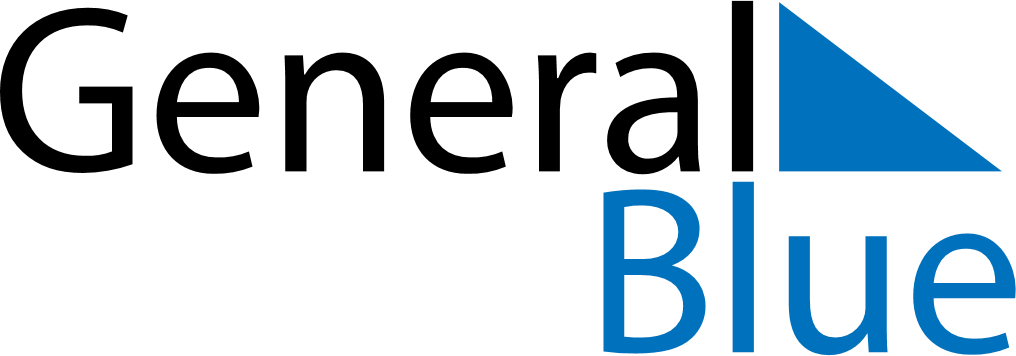 September 1850September 1850September 1850September 1850September 1850SundayMondayTuesdayWednesdayThursdayFridaySaturday123456789101112131415161718192021222324252627282930